Дополнительное образование. Творческий проект: «Игрушка для малышей». Урбан Надежда Евгеньевна, педагог дополнительного образования, МБУ ДО «ДДТ» г. Норильск.Творческий проект «Игрушка для малышей»(игровой объемно-плоскостной макет)Введение.Данный проект – это игровой объемно-плоскостной макет, который выполняет множество разных функций в занятиях с дошкольниками.Применение. Различные образовательные области: сенсорное, речевое, познавательное развитие, игровая и самостоятельная деятельности.Цель моей работы: изготовить подарок для детей дошкольного возраста.Задачи:- Смоделировать и апробировать тренажер с использованием подручных и нетрадиционных материалов;- Создать условия для развития познавательно-исследовательской деятельности и развития мелкой моторики малышей; стимулировать у них желание играть и познавать;-  Научиться использовать разные технологии, инструменты, материалы при создании интерактивных игрушек;- Развивать уверенность в своих силах.Актуальность. «Игра – это огромное светлое окно, через которое в духовный мир ребенка вливается живительный поток представлений, понятий об окружающем мире. Игра – это искра, зажигающая огонек пытливости и любознательности…»В.А. Сухомлинский.Игровой тренажер -  прекрасное пособие для занятий и игр детей! Он очень актуален для детских дошкольных учреждений, детских школ раннего развития, детских игровых комнат, для домашнего индивидуального использования. Конечно, в магазинах существуют разнообразные дидактические пособия и игры для развития детей. Но мне кажется, то, что сделано своими руками, особенно любимо малышами. Инструменты и материалы, необходимые в работе.Фанера, бруски, пила, лобзик, пилочки для лобзика, молоток, гвозди, наждачная бумага, рашпиль, паяльник. Карандаш, краски, цветная самоклеющаяся пленка. Разнообразный бросовый и подручный материал. Батарейки (1.5 V, 4,5 V), светодиоды, лампочки (2,5 V), микросхемы от старых игрушек.Основная часть.(рассказ ученика, выполнявшего проект)Моя мама работает в детском саду, в котором я вырос. Поэтому и сейчас я часто посещаю его. Встречаюсь с любимыми воспитателями и наблюдаю, как подрастают другие ребятишки, как они играют. Мне захотелось сделать что-то полезное, занимательное и памятное для них. Я провел наблюдение - исследование и пришел к выводу, что больше всего детям нравится играть с игрушками, с которыми можно взаимодействовать по-разному: открывать и закрывать, перекладывать и передвигать, закручивать и   нажимать на разные кнопочки. Очень забавляют малышей игрушки с разными сигналами и звуками.  Я решил объединить все эти элементы в один сюжетный тренажер. Я предполагаю, что, играя с ним, дети будут развиваться и обучаться.Сначала я придумал сюжет, композицию. Составил   план – схему своей работы.  Тренажер состоит из 3 частей: 1 – центральная и 2 – подвижные боковые. 1 часть – центральная – металлическая. На ней можно работать с магнитными пособиями. Тут расположен дом, окна и двери которого можно открывать и закрывать. А пространство вокруг – служит наборным полотном для разнообразных дидактических игр и упражнений. 2 и 3 часть тренажера – подвижные, к ним прикрепляются разные яркие игровые элементы.   Они безопасны.   Малыши интересуются то кнопкой, которую они хотят нажать, то «окном», в которое они должны заглянуть. В тренажере им интересны ягоды, которые можно собрать, колесо, которое можно покрутить, крючок, который следует открыть и т.д. Детям это очень нравится! Малыши обнаруживают, что от их действий зависят перемены: что-то начинает светиться, откуда-то появляются новые звуки. Все это поддерживает стремление экспериментировать. Играя с тренажером, дети смогут закрепить представления о цвете, форме, величине, фактуре, счете. Поупражняться в пространственной ориентировке. Развить логическое мышление, память. Данная работа позволит развить и укрепить мелкую моторику пальцев рук, повысить концентрацию внимания, аккуратность, сформирует быстрые и точные движения пальцев рук. С тренажером можно играть как индивидуально, так и коллективно. Создавая игру – тренажер, я старался сделать его так, чтобы оно привлекало внимание малышей, заинтересовывало, вызывало яркие эмоции. Я использовал разнообразные подручные материалы, которые есть в нашей творческой мастерской, а также свои сломанные игрушки. При изготовлении подарка малышам мне пригодились практические знания и умения, которые я получил, занимаясь в «Доме детского творчества» и, конечно, помощь родителей.Заключение.Каких результатов я достиг? Наверное, самое главное – это эмоциональный отклик на мою деятельность. Каждое занятие с малышами превращается в увлекательное сказочное путешествие. Этот тренажер вызвал у малышей чувство радости, эмоционально положительное отношение к новой игре, желание играть вместе. Он обогатил дошкольников новыми знаниями и впечатлениями, побудил к активной творческой деятельности, которая будет способствовать их интеллектуальному развитию. Я провел наблюдение – исследование об интересах малышей к различным видам деятельности и имеющихся в группе дидактическим пособиям. Я сравнил их с тем интересом, который малыши проявили к моей игре – тренажеру. Мое наблюдение – исследование показало, что мой подарок очень понравился детям! В детском саду я увидел, что изготовленные своими руками авторские пособия, игрушки нравятся детям больше, чем фабричные. Они оригинальны, качественно выполнены, все детали у них продуманы. Мой подарок малышам получился уникальным и неповторимым! Использованные информационные ресурсы.http://www. O- detstve.  Ruhttp://www. Doshkolnik.  Ruhttp://www. Delphinenok.  Ru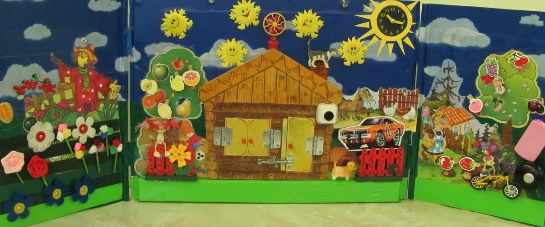 